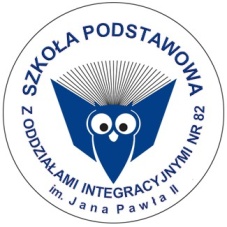 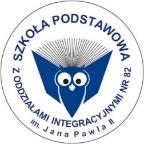 Załącznik 2informacje o autorze/autorach projektuopis projektukrótki opis realizacji projektu (do 1000 znaków ze spacjami)w ramach realizacji projektu prezentowane i wyjaśniane będą zagadnienia, do których sformułowane są następujące pytaniaKarta Zgłoszenia ProjektuFestiwal Nauki w Szkole Podstawowej z Oddziałami Integracyjnymi nr 82im. Jana Pawła IInazwa szkołyklasaautor/autorzy projektu 
(imię i nazwisko)e-mailtytułzakres wiedzy prezentowany w projekciecel (co przedstawia Twój/Wasz projekt)ogólna liczba uczestników projektuLp.Pytanie na temat projektuPoprawna odpowiedź1.2.3.